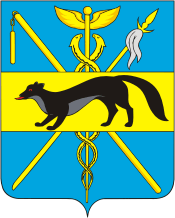 АДМИНИСТРАЦИЯБОГУЧАРСКОГО МУНИЦИПАЛЬНОГО РАЙОНАВОРОНЕЖСКОЙ ОБЛАСТИПОСТАНОВЛЕНИЕот « 16»04.2014 года № 275               г.БогучарО внесении изменений в постановление администрации Богучарского муниципального района Воронежской области от 06.12.201З года № 953       В целях приведения правовых актов администрации Богучарского муниципального района Воронежской области в соответствие с требованиями действующего законодательства администрация Богучарского муниципального района Воронежской области постановляет:       Внести в постановление администрации Богучарского муниципального района Воронежской области от 06.12.2013 года №953 «Об утверждении административного регламента по предоставлению муниципальной услуги «Предоставление земельных участков, находящихся в собственности муниципального района, и земельных участков, государственная собственность на которые не разграничена, на которых расположены здания, строения, сооружения» следующие изменения:       Утвердить прилагаемые изменения в Административный регламент  администрации Богучарского муниципального района Воронежской области по предоставлению муниципальной услуги «Предоставление земельных участков, находящихся в собственности муниципального района, и земельных участков, государственная собственность на которые не разграничена, на которых расположены здания, строения, сооружения».Глава администрации Богучарскогомуниципального районаВоронежской области                                                                          В.В. КузнецовУтверждены постановлением администрации Богучарского  муниципального района                                                                                          от « 16»04.2014 года № 275Изменения      В Административный регламент администрации Богучарского муниципального района по предоставлению муниципальной услуги «Предоставление земельных участков, находящихся в собственности муниципального района, и земельных участков, государственная собственность на которые не разграничена, на которых расположены здания,строения, сооружения».Пункт 2.13. части 2 изложить в следующей редакции:«2.13. Максимальный срок ожидания в очереди при подаче запроса.При наличии очереди при подаче заявления, документов о предоставлении муниципальной услуги максимальный срок ожидания заявителем в очереди не должен превышать 15 минут.При наличии очереди при получении результата предоставления муниципальной услуги максимальный срок ожидания заявителем в очереди не должен превышать 15 минут.»